	Планинарски спортски клуб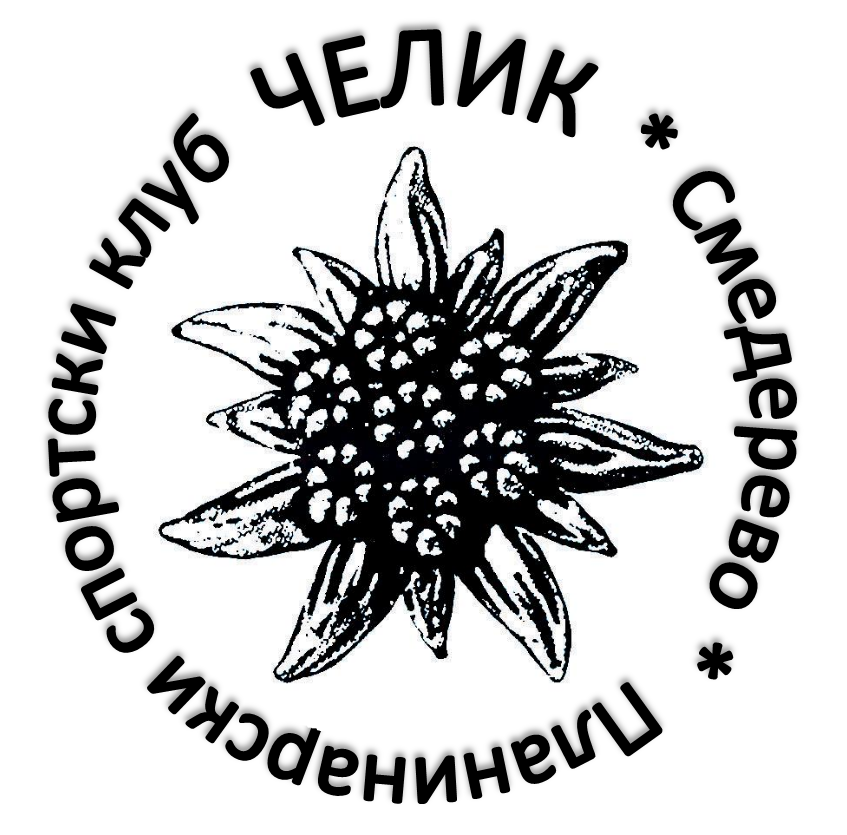 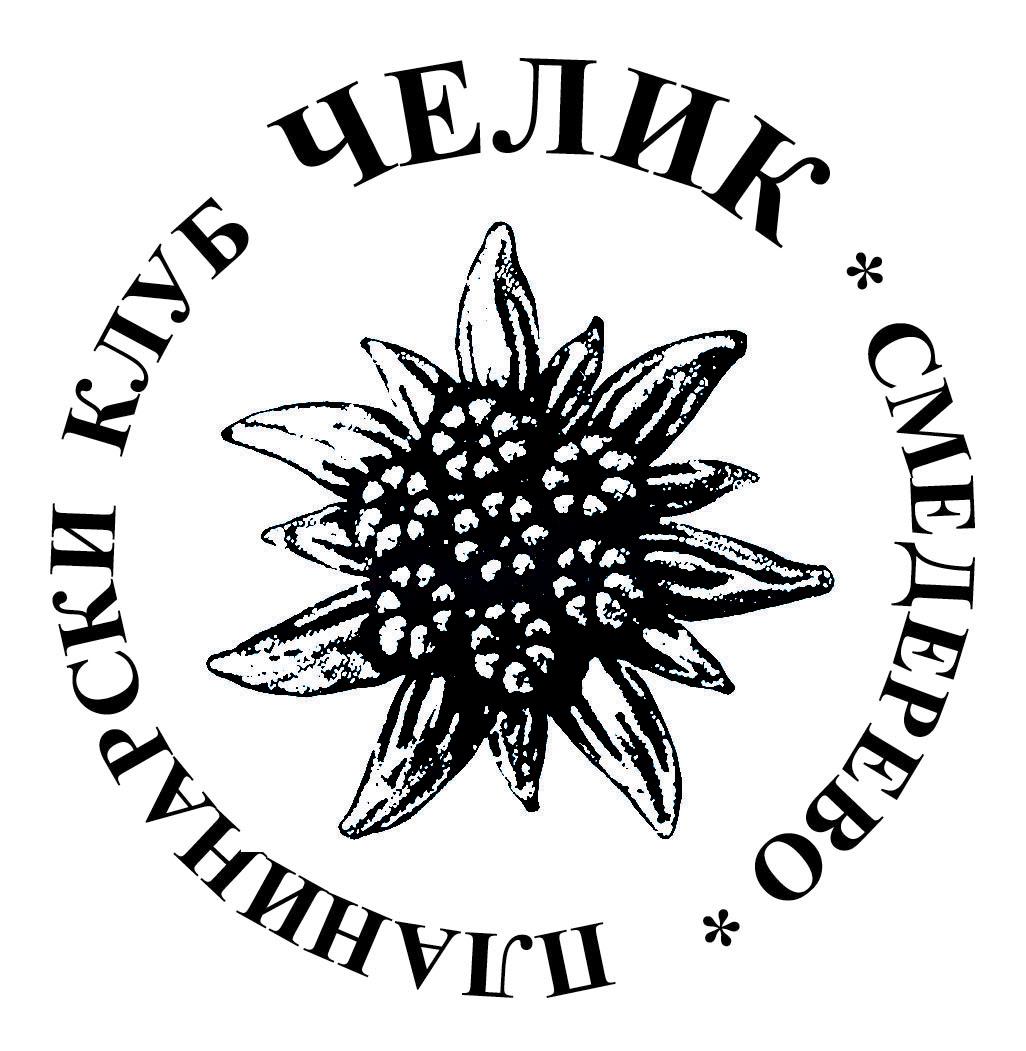 		"ЧЕЛИК" 	С м е д е р е в о	Крађорђева  43.	www.pkcelik.org	Телефон: 026 / 225-700	ИНФОРМАЦИЈА O  УЧЕШЋУ НА ДРУГОМ КОЛУ ПОТ  			НА БОРСКОМ СТОЛУПретходног викенда, у недељу 21.4.2019.год. одржно је друго коло у лиги планинарске оријентације. Трка је у организацији планинарског друштва ''Црни врх'' из Бора одржана на теренима борског стола у околини планинарског дома. ПСК ''Челик'' је учествовао са 7 екипа од пионирских до ветеранских. Имали смо по једну екипу у најмлађим категоријама, женског и мушког састава, две мушке сениорске екипе, једна женска ветеранска и две мушке ветеранске. На такмичењу је конципирана стаза за све категорије од домаћина такмичења Боргка Гајића и његових сарадника. Екипр Челика освојиле су 4 медаље: две златне пионирке и ветерани, једна сребрна пионири и једна бронзана ветеранке. Екипа пионирки била је у саставу:Софија Николић, Сенка Ранковићи Анка Ранковић, а пионира у саставу:Немања Васиљевић, Сава Величковић и Вук Гилановић. Златну медаљу су освојили и ветерани челика, екипа у саставу:Драган Павловић, Небојша Миловановић и Драгутин Јеремић. Бронзану медаљу освојила је екипа Челикових ветеранки у саставу:Наташа Станисавњевић, Данијела Јеремић и Биљана Грујић. Стазе су биле конципиране са 5 контролних тачака на 3 км дугој стази за најмлађе, до стаза дугих 9 км са 9 контролних тачака за сениоре. Такмичење је одржано по лепом и сунчаном времену, идеалном за боравак у природи, са дружењем након такмичења. Челик је на овом такмичењу освојио 440 бодова и задржао је водећу позицију у лиги за 2019.год., са намером да одбрани прошлогодишњу титулу.  На овом такмичењу ПСК Челик су заступали:Софија Николић, Сенка Ранковић, Анка Ранковић, Немања Васиљевић, Сава Величковић, Вук Гилановић Саша Николић, Дејан Ранковић, Милош Каруповић, Александар Вијатовић, Александар Живојиновић, Тања Јанковић, Наташа Станисављевић, Биљана Грујић, Данијела Јеремић, Драган Павловић, Небојша Ниловановић, Драгутин Јеремић, Драган Николић, Штефан Рилинг и Бранко Грујић.Трошкови учешча на такмичењу су:							Превоз БН травелом по цени од 28.000,00 дин., на трошак клуба по фактури 19-062. Стартнина за 5 екипа (за пионирске екипе се на плаћа стартнина) у вредности 1.500,00 дин., по признаници бр 28, платио је Бранко Грујић, а клуб треба да рефундира средства Грујићу. Тако клуб ово такмичење кошта 29.500,00 дин., на ком је освојено 4 медање. Поред ових трошкова, такмичари су имали трошак исхране, оне коју су сами понели и додатне коју су платили у дому. Организован ручак (пасуљ) по цени од 200,00 дин., за 19 такмичата који су хтели да ручају то износи 3.800,00 дин., признаница бр.29. Прилози:1.Признаница бр. 28, ПСД ''Црни Врх'' Бор на износ од 1.500,00 дин 2.Признаница бр. 29, ПСД ''Црни Врх'' Бор на износ од 3.800,00 дин и 2.Фактура НБ травел 19-062 на износ 28.000,00 дин.У Смедереву		ПРЕДСЕДНИК КОМИСИЈЕ ПСК ЧЕЛИК ЗА		22.4.2019.год.	ОРИЈЕНТИРИНГ И ПЛАНИНАРСКУ ОРИЈЕНТАЦИЈУ 							   Небојша Миловановић 